План-конспект открытого урока  английского языка «Magic trip»Цели урока:- повторить пройденный учебный материал в неформальной обстановке при помощи игр и конкурсов, закрепить знания учащихся по изученным темам («Животные», «Продукты питания» и др.).- подвести итог проведенной учебной работе на данном этапе обучения английскому языку.-  воспитывать у учащихся интерес к изучаемому языку, формировать положительную мотивацию ученияТип урока: обобщение и систематизация знаний Формы работы: фронтальная, индивидуальная, групповая.Оборудование:Доска, раздаточный материалХод урока:Hello my dear, we are glad to see you on our magic game. Are you ready to have fun? Ok. The name of our game is «I can speak English». We will have few little competitions. Now lets divide into two teams. Name your teams , please, and choose your captains.  Good. Now, shall we begin?And now we come to the 1st contest of the game. Correct the mistake.1 Ann and Mike is pupils.2 We English are.3 I have five book.4 They has two stars.5 What is your names?6 I see one dogs.7 Pete run in the park.And now we come to the 2d contest of the game. Do the crossword and find the word (12 animals)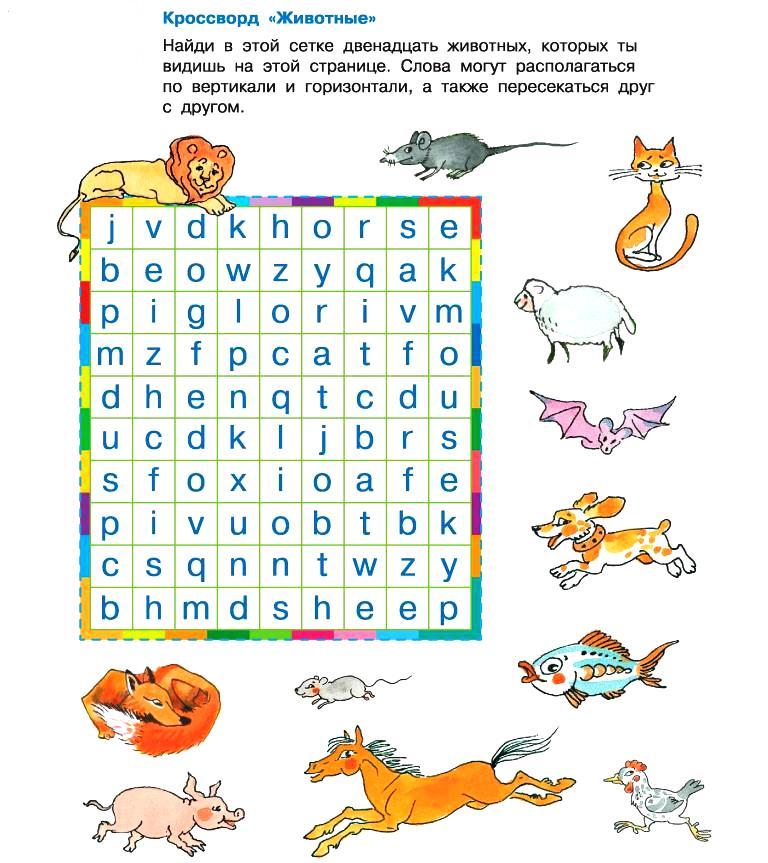 And now we come to the 3d contest of the game. Give as many words as you can.(food)And now we come to the 4th contest of the game is called “What’s this?”. Put your hand into hat and tell me, what is it. (take a hat).So, we have only to count our points. And the winner is…! But cheer up, we have presents for all the members of the competition! 